Yael AmariIT Project Manager123-456-7890	www.reallygreatsite.com123-456-7890	hello@reallygreatsite.comSUMMARYI am a qualified and professional music teacher with a high level of experience and a real zest for sharing my passion for all things musical.CAREER2016 - PRESENTBeechtown Private School2014 - 2016The Working Artists GuildIT PROJECT MANAGERTeaches music history and appreciation Instructs in the use of a range of instruments, encompassing string,percussion, and keyboardSOFTWARE DEVELOPERConducts classes on three afternoons per week Oversees student performances at local events Conducts workshops at the city community centerEDUCATION2016Bachelor of Arts, Major in Music2013Completed Requirements for High SchoolUNIVERSITY OF WINSLOUGHMember, 2013-2016, UW Music SocietyMember, 2013-2014, UW International SocietyBEECHTOWN ACADEMYMember, 2013, Beechtown Academy Brass BandMember, 2011-2013, Beechtown Music ClubHas performed with The Stevens bandTECHNOLOGIESI play the guitar (bass, acoustic, electric), the drums (typical and electric), and the keyboard or piano. I play in a local band called The Stevens.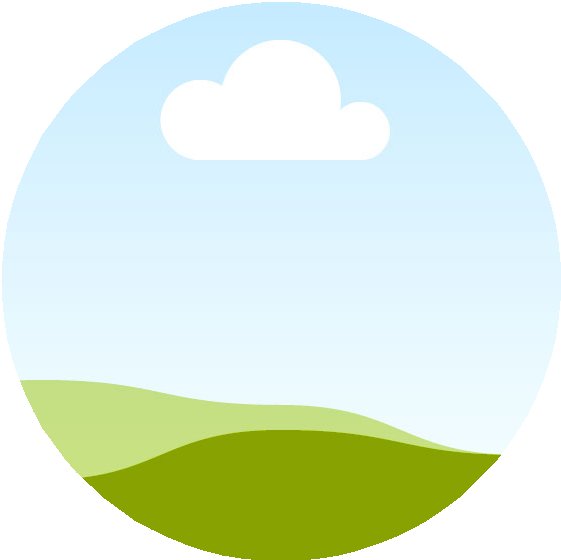 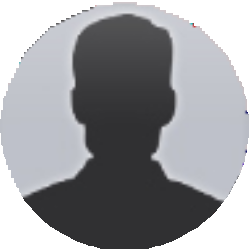 PROJECTS	I play the guitar (bass, acoustic, electric), the drums (typical and electric),and the keyboard or piano. I play in a local band called The Stevens.